Today Let’s Make Tiramisù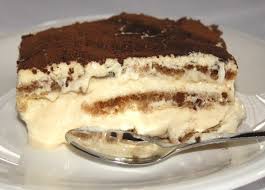 INGREDIENTS:500 g (1.1 lbs) Mascarpone Cheese 6 egg yolks 250 g (0.55 lbs) sugar 3 egg whites 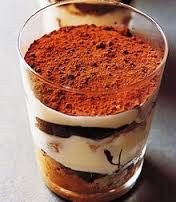 1 o 2 teaspoons of rum (or other liquor) A pinch of salt 1 package of Savoiardi (sponge fingers) biscuits (british english) / cookies (american english) 1 cup espresso coffee Cocoa powder PREPARATION: Beat egg yolks and sugar at high speed in a bowl Add the mascarpone and mix well. Beat egg whites until foam, adding a pinch of salt and pour into the bowl. 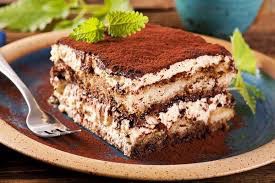 Dip the Savoiardi into coffee and pour in a pan. Layer some of the mascarpone cream over biscuits. Repeat all layers. Top with unsweetened cocoa powder. Refrigerate at least 2 hours and serve cold.cooked and eaten!and merry cristhmas